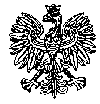 KOMENDA  WOJEWÓDZKA  POLICJIz siedzibą w RadomiuSekcja Zamówień Publicznych	ul. 11 Listopada 37/59,      26-600 Radomtel. 47 701 31 03		tel. 47 701 20 07    Radom, dnia 22.11.2023r.	   Egz. poj.ZP – 2604 /23								 WYKONAWCYInformacja o wyborze najkorzystniejszej ofertyna zadanie nr 1, 3 i 8dotyczy postępowania o udzielenie zamówienia publicznego ogłoszonego na usługi
w trybie podstawowym bez możliwości prowadzenia negocjacji, na podstawie art. 275 pkt 1
 w przedmiocie zamówienia: „Usługi społeczne z zakresu badań psychologicznych kierowców pojazdów Policji oraz kierowców zawodowych, realizowane na podstawie rozporządzenia Ministra Zdrowia 
z dnia 8 lipca 2014 r. w sprawie badań psychologicznych osób ubiegających 
się o uprawnienia do kierowania pojazdami, kierowców oraz osób wykonujących 
prace na stanowisku kierowcy (Dz. U. z 2022 r., poz. 165) dla funkcjonariuszy 
i pracowników pełniących służbę/pracę na terenie działania 
KMP/KPP w: Grójcu, Lipsku, Przasnyszu, Pułtusku, Radomiu, Szydłowcu, Zwoleniu, Płońsku” Nr sprawy 38 /23 ( ID 833705 )Nr wewnętrzny postępowania 38 /23 ( ID 833705 )Nr ogłoszenia o zamówieniu w BZP: 2023 /BZP 00447734/01 z dnia 17.10.2023 rokuZamawiający – Komenda Wojewódzka Policji z siedzibą w Radomiu, działając na podstawie art. 253 ust. 2 ustawy z dnia 11 września 2019 r. Prawo zamówień publicznych ( Dz. U. z 2023r., poz. 1605 z późn. zm.) informuje, o dokonaniu wyboru najkorzystniejszej oferty w przedmiotowym postępowaniu dla: ZADANIE nr 1 –  KPP w GrójcuOFERTA NR 3 Pracownia Psychologiczna NPP-P Barbara Korabiewskaul. Szwedzka 4505-660 WarkaŁączna cena oferty brutto – 30 000,00 złKryterium nr I – Godziny pracy pracowni -   8 godzin Kryterium nr II – Doświadczenie personelu ( osoby ), który faktycznie będzie wykonywał badania 
w zakresie psychologii transportu - 12 lat z punktacją łączną wynoszącą: 95,00 pkt. w tym:  kryterium godziny pracy pracowni: 60,00 pkt.,  kryterium doświadczenie personelu ( osoby ), który faktycznie będzie wykonywał badania 
w zakresie psychologii transportu : 35,00 pkt.UZASADNIENIE WYBORU OFERTY:W postępowaniu złożono jedną ważną ofertę. Oferta nr 3 to najkorzystniejsza oferta, która przedstawia najkorzystniejszy stosunek jakości  ( tj. godzin pracy pracowni ) do doświadczenia personelu ( osoby ), która faktycznie będzie wykonywała badania w zakresie psychologii transportu. Oferta otrzymała łącznie 95,00 pkt. ZADANIE nr 3 –  KPP w PrzasnyszuOFERTA NR 7 Pracownia Psychologiczna mgr Emilia Kołakowskaul. Miła 2306-300 PrzasnyszŁączna cena oferty brutto – 13 350,00 złKryterium nr I – Godziny pracy pracowni -   8 godzin Kryterium nr II – Doświadczenie personelu ( osoby ), który faktycznie będzie wykonywał badania 
w zakresie psychologii transportu - 8 lat z punktacją łączną wynoszącą: 85,00 pkt. w tym:  kryterium godziny pracy pracowni: 60,00 pkt.,  kryterium doświadczenie personelu ( osoby ), który faktycznie będzie wykonywał badania 
w zakresie psychologii transportu : 25,00 pkt.UZASADNIENIE WYBORU OFERTY:W postępowaniu złożono jedną ważną ofertę. Oferta nr 7 to najkorzystniejsza oferta, która przedstawia najkorzystniejszy stosunek jakości  ( tj. godzin pracy pracowni ) do doświadczenia personelu ( osoby ), która faktycznie będzie wykonywała badania w zakresie psychologii transportu. Oferta otrzymała łącznie 85,00 pkt. ZADANIE nr 8 –  KPP w PłońskuOFERTA NR 1 Badania Psychologiczne dr Magdalena Nowickaul. Brzechwy 209-100 PłońskŁączna cena oferty brutto – 17 850,00 złKryterium nr I – Godziny pracy pracowni -   6 godzin Kryterium nr II – Doświadczenie personelu ( osoby ), który faktycznie będzie wykonywał badania 
w zakresie psychologii transportu - 14 lat z punktacją łączną wynoszącą: 85,00 pkt. w tym:  kryterium godziny pracy pracowni: 45,00 pkt.,  kryterium doświadczenie personelu ( osoby ), który faktycznie będzie wykonywał badania 
w zakresie psychologii transportu : 40,00 pkt.
UZASADNIENIE WYBORU OFERTY:W postępowaniu złożono jedną ważną ofertę. Oferta nr 1 to najkorzystniejsza oferta, która przedstawia najkorzystniejszy stosunek jakości  ( tj. godzin pracy pracowni ) do doświadczenia personelu ( osoby ), która faktycznie będzie wykonywała badania w zakresie psychologii transportu. Oferta otrzymała łącznie 85,00 pkt. W wyznaczonym przez Zamawiającego terminie tj. do dnia 25.10.2023r., do godziny 10:00 
- wpłynęło osiem ofert za pośrednictwem platformazapkupowa.pl pod adresem: https://platformazakupowa.pl/pn/kwp_radom  ( ID 833705).     Nazwy albo imiona i nazwiska oraz siedziby lub miejsca prowadzonej działalności gospodarczej albo miejsca zamieszkania Wykonawców, których oferty zostały otwarte, ceny lub koszty zawarte w ofertach:OFERTA NR 1 zadanie 8   Badania Psychologiczne dr Magdalena Nowickaul. Brzechwy 209-100 PłońskCena brutto oferty - 17 850,00 złOFERTA NR 2 zadanie 5 PSYCHOMED Pracownia PsychologicznaEwelina Deja-Lipiec, Aleksandra Solecka Spółka cywilnaul. Miła 17 lok. 1326-600 RadomCena brutto oferty - 117 150,00 złOFERTA NR 3 zadanie 1   Pracownia Psychologiczna NPP-P Barbara Korabiewskaul. Szwedzka 4505-660 WarkaZadanie nr 1Cena brutto oferty - 30 000,00 złOFERTA NR 4 zadanie 1, 2, 5, 6 i 7  Centrum Psychologiczne „EGO”Dorota Mitek-Zimnickaul. Al. Józefa Grzecznarowskiego 2 lok. 60126-600 RadomZadanie nr 1Cena brutto oferty - 30 000,00 złZadanie nr 2Cena brutto oferty - 9 150,00 złZadanie nr 5Cena brutto oferty - 117 150,00 złZadanie nr 6Cena brutto oferty - 9 600,00 złZadanie nr 7Cena brutto oferty - 9 750,00 złOFERTA NR 5 zadanie 3 Pracownia Psychologiczna Marta Karwowska-Boryceuszul. Św. Stanisława Kostki 1106-300 PrzasnyszCena brutto oferty - 13 350,00 złOFERTA NR 6 zadanie 2 i 7  Pracownia Psychologiczna Ewelina Wojcieszkiewicz-Kubickaul. 1 maja 2127-300 LipskoZadanie nr 2Cena brutto oferty - 9 150,00 złZadanie nr 7Cena brutto oferty - 9 750,00 złOFERTA NR 7 zadanie 3 Pracownia Psychologiczna mgr Emilia Kołakowskaul. Miła 2306-300 PrzasnyszCena brutto oferty - 13 350,00 złOFERTA NR 8 zadanie 5Gabinety Psychologiczne i Lekarskie PERSONMED Rafał Krąpiecul. Kusocińskiego 1A lok. 426-600 RadomZadanie nr 5Cena brutto oferty - 117 150,00 zł	Zamawiający przed otwarciem ofert udostępnił na stronie internetowej prowadzonego postępowania: https://platformazakupowa.pl/pn/kwp_radom, kwotę którą Zamawiający zamierza przeznaczyć na sfinansowanie zamówienia:  218 250,00 zł brutto. Wartość zamówienia w podziale na części kształtuje się następująco:Zadanie nr 1 – KPP w Grójcu - 30 000,00 złZadanie nr 2 – KPP w Lipsku - 9 150,00 złZadanie nr 3 – KPP w Przasnyszu - 13 350,00 złZadanie nr 4 – KPP w Pułtusku - 11 400,00 złZadanie nr 5 – KMP w Radomiu -  117 150,00 złZadanie nr 6 – KPP w Szydłowcu - 9 600,00 złZadanie nr 7 – KPP w Zwoleniu  - 9 750,00 złZadanie nr 8 – KPP w Płońsku – 17 850,00 złRanking ofert-wyliczenie i przyznanie ofertą punktacjiZADANIE nr 1 –  KPP w GrójcuOferta oznaczona nr 3 została najwyżej oceniona tj. uzyskała łącznie 95,00 pkt.Wyliczenia dla Kryterium – Godziny pracy pracowni – „G”Oferta nr 3 – G3 = 8 godzin = 60,00 pkt. Wyliczenie i przyznanie punktów dla Kryterium - Doświadczenie personelu ( osoby ), który faktycznie będzie wykonywał badanie w zakresie psychologii transportu - „D” Oferta nr 3 – D3 = 12 lat = 35,00 pkt.Łączna ilość punktów ocenianej oferty ( łączna punktacja ) – „Ł”:Oferta nr 3 – Ł3  = G3+ D3 = 60,00 pkt. + 35,00 pkt. = 95,00 pkt.RANKING OFERT 1 miejsce - oferta nr  3 - 95,00 pktZADANIE nr 3 –  KPP w PrzasnyszuOferta oznaczona nr 7 została najwyżej oceniona tj. uzyskała łącznie 85,00 pkt.Wyliczenia dla Kryterium – Godziny pracy pracowni – „G”Oferta nr 7 – G7 =   8 godzin = 60,00 pkt. Wyliczenie i przyznanie punktów dla Kryterium - Doświadczenie personelu ( osoby ), który faktycznie będzie wykonywał badanie w zakresie psychologii transportu - „D” Oferta nr 7 – D7 = 8 lat = 25,00 pktŁączna ilość punktów ocenianej oferty ( łączna punktacja ) – „Ł”:Oferta nr 7 – Ł7  = G7+ D7 = 60,00 pkt. + 25,00 pkt. = 85,00 pkt.RANKING OFERT1 miejsce - oferta nr  7 - 85,00 pktZADANIE nr 8 –  KPP w PłońskuOferta oznaczona nr 1 została najwyżej oceniona tj. uzyskała łącznie 85,00 pkt.Wyliczenia dla Kryterium – Godziny pracy pracowni – „G”Oferta nr 1 – G1 = 6 godzin = 45,00 pkt. Wyliczenie i przyznanie punktów dla Kryterium - Doświadczenie personelu ( osoby ), który faktycznie będzie wykonywał badanie w zakresie psychologii transportu - „D” Oferta nr 1 – D1 = 14 lat = 40,00 pktŁączna ilość punktów ocenianej oferty ( łączna punktacja ) – „Ł”:Oferta nr 1 – Ł1  = G1+ D1 = 45,00 pkt. + 40,00 pkt. = 85,00 pkt.RANKING OFERT 1 miejsce - oferta nr  1 - 85,00 pktZ poważaniemKIEROWNIK                                                                                                                                                                                                            	 	 Sekcji Zamówień Publicznych                                                                                         	  	  KWP z siedzibą w Radomiu                                                                                         	      / - / Justyna KowalskaWyk. egz. poj. Opr. A.S. Informację o wyborze najkorzystniejszej oferty udostępniono na stronie internetowej prowadzonego postępowania pod adresem: https://platformazakupowa.pl/pn/kwp_radom w dniu 22.11.2023 r.Nr ofertyFirmy oraz adresy wykonawców, którzy złożyli oferty w terminieŁączna cena oferty brutto Godziny pracy pracowni 
( G ) Doświadczenie personelu (osoby), który faktycznie będzie wykonywał badanie 
w zakresie psychologii transportu (  D )Łączna liczba punktów 
( Ł )Środki finansowe przeznaczone przez Zamawiającego na realizację przedmiotu zamówienia:  
30 000,00 zł Środki finansowe przeznaczone przez Zamawiającego na realizację przedmiotu zamówienia:  
30 000,00 zł Środki finansowe przeznaczone przez Zamawiającego na realizację przedmiotu zamówienia:  
30 000,00 zł Środki finansowe przeznaczone przez Zamawiającego na realizację przedmiotu zamówienia:  
30 000,00 zł Środki finansowe przeznaczone przez Zamawiającego na realizację przedmiotu zamówienia:  
30 000,00 zł Środki finansowe przeznaczone przez Zamawiającego na realizację przedmiotu zamówienia:  
30 000,00 zł 3Pracownia Psychologiczna NPP-P Barbara Korabiewskaul. Szwedzka 4505-660 Warka30 000,00tj. 8 godzin12 lat95,00 pkt.4Dorota Mitek-Zimnicka Centrum Psychologiczne „EGO” ul. Al. Józefa Grzecznarowskiego 2 lok. 60126-600 Radom30 000,00tj. 
11 godzin16 latOFERTA PODLEGA ODRZUCENIU na podstawie art. 226 ust. 1 pkt 5 ustawy Pzp Nr ofertyFirmy oraz adresy wykonawców, którzy złożyli oferty w terminieŁączna cena oferty brutto Godziny pracy pracowni ( G ) Doświadczenie personelu (osoby), który faktycznie będzie wykonywał badanie 
w zakresie psychologii transportu 
(  D )Łączna liczba punktów 
( Ł )Środki finansowe przeznaczone przez Zamawiającego na realizację przedmiotu zamówienia:  
13 350,00 zł Środki finansowe przeznaczone przez Zamawiającego na realizację przedmiotu zamówienia:  
13 350,00 zł Środki finansowe przeznaczone przez Zamawiającego na realizację przedmiotu zamówienia:  
13 350,00 zł Środki finansowe przeznaczone przez Zamawiającego na realizację przedmiotu zamówienia:  
13 350,00 zł Środki finansowe przeznaczone przez Zamawiającego na realizację przedmiotu zamówienia:  
13 350,00 zł Środki finansowe przeznaczone przez Zamawiającego na realizację przedmiotu zamówienia:  
13 350,00 zł 5Pracownia Psychologiczna Marta Karwowska-Boryceuszul. Św. Stanisława Kostki 1106-300 Przasnysz13 350,00tj. 8 godzin11 latOFERTA PODLEGA ODRZUCENIU na podstawie art. 226 ust. 1 pkt 3 
w związku z art. 63 ustawy Pzp 7Pracownia Psychologiczna mgr Emilia Kołakowskaul. Miła 2306-300 Przasnysz13 350,00tj. 8 godzin8 lat85,00 pktNr ofertyFirmy oraz adresy wykonawców, którzy złożyli oferty w terminieŁączna cena oferty brutto Godziny pracy pracowni ( G ) Doświadczenie personelu (osoby), który faktycznie będzie wykonywał badanie 
w zakresie psychologii transportu 
(  D )Łączna liczba punktów 
( Ł )Środki finansowe przeznaczone przez Zamawiającego na realizację przedmiotu zamówienia:  
17 850,00 zł Środki finansowe przeznaczone przez Zamawiającego na realizację przedmiotu zamówienia:  
17 850,00 zł Środki finansowe przeznaczone przez Zamawiającego na realizację przedmiotu zamówienia:  
17 850,00 zł Środki finansowe przeznaczone przez Zamawiającego na realizację przedmiotu zamówienia:  
17 850,00 zł Środki finansowe przeznaczone przez Zamawiającego na realizację przedmiotu zamówienia:  
17 850,00 zł Środki finansowe przeznaczone przez Zamawiającego na realizację przedmiotu zamówienia:  
17 850,00 zł 1Badania Psychologicznedr Magdalena Nowickaul. Brzechwy 209-100 Płońsk17 850,00tj. 6 godzin14 lat85,00 pkt